Italy 2014!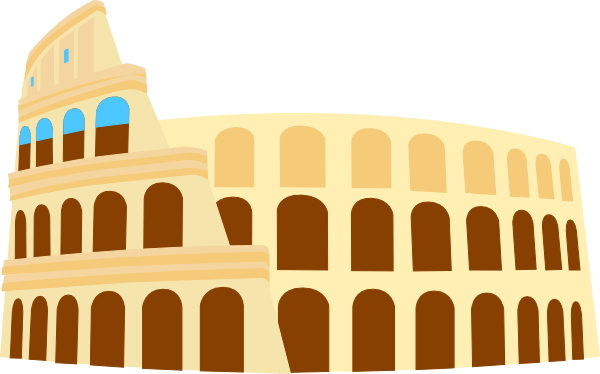 $95 deposit due with registration!Register online at eftour.com/enrollorIn person, Friday November 30th 6:00-7:15amOnly 45 kids per trip!!!  